山东省奶业协会文件鲁奶协发〔2019〕10号山东省奶业协会关于2020年换届选举工作的指导意见各市办事处、会员单位：山东省奶业协会第二届理事会、监事会即将任期届满，2020年是山东省奶业协会的换届之年，届时将召开山东省奶业协会第三届会员代表大会。为深入贯彻党的十九大精神，坚持以习近平新时代中国特色社会主义思想为指导，切实做好2020年的协会换届选举工作，根据《社会团体登记管理条例》、《山东省社会团体换届选举工作指引》、《山东省奶业协会章程》等有关规定，经研究，特制定本指导意见。一、换届会的组织山东省奶业协会第三届换届选举筹备工作由第二届理事会负责。二、换届选举的地点、时间初步定于2020年4月中下旬在山东东营召开。三、换届选举的会员代表大会审议的主要议题（一）听取并审议第二届理事会工作报告；（二）听取并审议第二届理事会财务报告；（三）听取并审议第二届监事工作报告；（四）审议通过《山东省奶业协会章程》（修正稿）；（五）修改会费标准及会费收取办法；（六）通过选举办法；（七）通过无记名投票方式选举产生第三届的理事、常务理事、副会长、会长及秘书长、监事；（八）审议通过其他事项。四、做好侯选人的推荐工作候选人范围包括：理事、常务理事、副会长、会长及秘书长、监事。第三届会员代表大会初步确定任期为四年。（二）按照“入会自愿、退会自由”的原则，入会的会员（包括省外会员）应认真填报《山东省奶业协会第三届会员申请登记表》（以下简称：《申请登记表》）（见附件）。（三）通过会员自荐方式为候选人的须在《申请登记表》中注明。（四）通过推荐方式为候选人的，应有10名以上会员联合推荐候选人，理事会、常务理事会、理事会均可推荐候选人。五、会员代表的产生按照有关规定要求，会员代表应当体现广泛性、代表性，采取自下而上、上下结合、反复酝酿、逐级遴选的办法产生。理事会将合理确定选区和会员代表额，各选区根据理事会分配的会员代表名额和会员意见遴选会员代表（具体办法另行规定）。六、会费标准及收取方式为减轻会员费用支出负担，会费收取标准维持不变，可一届交清或分两次交清。(1) 副会长单位每年度 12000 元；(2) 常务理事单位每年度 5000 元；(3) 理事单位每年度2000元；(4) 团体会员单位每年度1000元；七、积极做好宣传发动工作请各办事处、各会员单位认真学习宣传《山东省奶业协会章程》及本指导意见，积极组织本区域内或本单位相关人员入会，并填报《申请登记表》。八、《申请登记表》填报截止日期《申请登记表》填写完毕后盖章扫描，于2020年2月1日前传真或者邮箱发送协会秘书处。传真：0531-87198776邮箱：sdnyxh@126.com联系人：汪玲莉  13953111300    李  娟  15615770689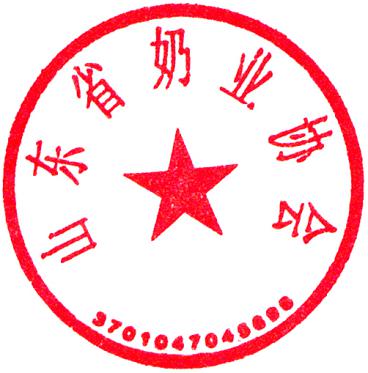                             山东省奶业协会2019年11月20日（此页无正文）主题词：第三届  换届  选举  指导意见                           抄  报：中国奶业协会  山东省畜牧兽医局  山东省社社会组织管理局                                              2019年11月20日印发 附：山东省奶业协会第三届会员申请登记表单位公章：备 注：1、填写此表请附单位资质证明；2、请如实填写此表，并对填写内容的真实性负责；3、请于2020年2月1日前传真或邮箱发至协会秘书处(传真0531-87198776 邮箱sdnyxh@126.com)；单位名称通讯地址邮   编负责人姓名职  务固定电话负责人姓名职  务手    机拟担任协会职务人员姓名职  务手    机电子信箱传   真拟 担 任 协 会 职 务副 会 长（    ）    常务理事（     ）    理事（     ）团体会员（    ）    监    事（     ）请选择划√副 会 长（    ）    常务理事（     ）    理事（     ）团体会员（    ）    监    事（     ）请选择划√副 会 长（    ）    常务理事（     ）    理事（     ）团体会员（    ）    监    事（     ）请选择划√副 会 长（    ）    常务理事（     ）    理事（     ）团体会员（    ）    监    事（     ）请选择划√副 会 长（    ）    常务理事（     ）    理事（     ）团体会员（    ）    监    事（     ）请选择划√单位简介（可另行加页）（可另行加页）（可另行加页）（可另行加页）（可另行加页）协会审查意见	（盖章）年     月      日	（盖章）年     月      日	（盖章）年     月      日	（盖章）年     月      日	（盖章）年     月      日